apibūdinimas Ar jūsų namuose reikia patikimos įrangos, kuri palaikytų jūsų elektros prietaisus elektros tiekimo nutraukimo metu? Proton Oasis 1 namų generatorius yra pasitenkinimo jūsų pasirinkimu garantija!Tylus generatorius namams!„Proton Oasis 1“ modelis pasižymi ekonomiško ir patikimo dyzelinio variklio naudojimu, todėl net ir ilgametė eksploatacija jam nesukels problemų. Namų elektros generatoriuje taip pat yra įrengtas reikalingas AVR reguliatorius, kurio dėka juo galima vairuoti subtilius daiktus, tokius kaip: kompiuteriai, televizoriai, šildymo sistemos siurbliai, garso aparatūra ir kt.Energetinis saugumas nepriklausomai nuo sąlygų – aušintuvas namamsMažas namų elektros generatorius yra puiki idėja visiems žmonėms, kurie negali sau leisti pritrūkti elektros energijos. Proton Oasis 1 aprūpintas pažangiomis darbo stebėjimo sistemomis, kurių dėka Jūs nuolat gaunate informaciją apie įtampą, variklio darbo valandų skaičių, degalų būklę ir kita – nuosavas elektros generatorius reiškia tikrumą ir saugumą krizinių situacijų metu.Garantuojame prieigą prie atsarginių dalių ir draugišką aptarnavimą, kuris padės visose avarinėse situacijose. FUNKCIONALUMAS Technologijos ir sprendimai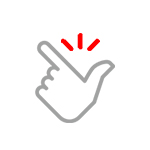 EKSPLOATACINĖ ReadyToGo™ sistemaPasiūlytas nešiojamasis agregatasbuvo paruoštas skubiam darbui. Nereikia montuoti rankenų ar ratų, krauti akumuliatoriaus, pilti alyvos ar kitos daug laiko reikalaujančios veiklos.Dyzelino agregatas pristatomas klientui be jokios būtinybės leisti pinigų papildomų dalių pirkimui – joje yra viskas, ko reikia efektyviam darbui aukščiausiu lygiu.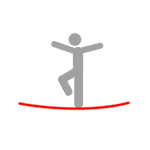 PRIETAISO SAUGA Įtampos stabilizavimasNesunku pastebėti, kad šiais laikais vis daugiau elektroninių prietaisų yra jautrūs įvairaus pobūdžio įtampos svyravimams tinkle. Šiai problemai įveikti generatoriuje naudojamas modernus įtampos reguliatorius (AVR), kurio dėka bus lengva valdyti įvairius įrenginius, tokius kaip kompiuteris, televizorius, valdiklis, išlaikant pakankamai kokybišką įtampą.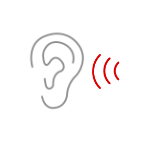 TYLUS DARBAS Tylus būstasGarsą izoliuojantis dangtis buvo patobulintas ventiliacijos ir šilumos išsklaidymo požiūriu, maksimaliai sumažinant garso sklaidos plotą, taip sumažinant paties Oasis 1 generatoriaus agregato triukšmą. Galime pasiekti 72 dB lygį.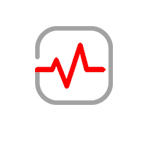 VISIŠKA KONTROLĖ Darbo stebėjimasĮtampos matavimas, valandų skaitiklis ir ampermetras – visa tai įtraukta į generatorių. Išmatavimai leidžia maksimaliai kontroliuoti parametrų lygį aušintuvo veikimo metu. Be to, generatorius yra prižiūrimas kuro lygio, alyvos temperatūros ir įtampos davikliais – bet kokie nukrypimai nuo normos bus tinkamai apsaugoti.PATIKIMA Variklis, kuris tarnaujaTurėtumėte žinoti, kad gaminant beveik kiekvieną variklį turi būti atlikta visa eilė nuodugnių diagnostinių testų, todėl jokiu būdu negalima grąžinti generatoriaus naudoti. Naudojame tik patikimų kompanijų komponentus, vienas iš jų yra Japonijos lyderis šioje srityje – NSK, kuris mums tiekia pagrindinius guolius. Visi varikliai turi CE sertifikatą, kuris atitinka Europos standartus, taip pat EPA sertifikatą, kuris nustato standartus reikliausioms rinkoms, įskaitant Šiaurės Ameriką.

Kitas variklio privalumas – konstrukcijos paprastumas, leidžiantis veikti be problemų, o tai savo ruožtu įtakoja žymiai ilgesnį jo tarnavimo laiką. Daugelis klientų vertina labai mažas variklio eksploatavimo išlaidas. Verta suprasti, kad dirbant 80% galia, generatorius Oasis 1 per valandą sudegins mažiau nei 1,2 litro dyzelinio kuro. Variklis rekomenduojamas naudoti sunkesnėmis sąlygomis, pvz., statybvietėse. Variklio darbas namuose jam nebus iššūkis, kuris pavirs ne tik ramybe, bet ir tikrumu, kad generatorius užsives tik tada, kai jo tikrai prireiks.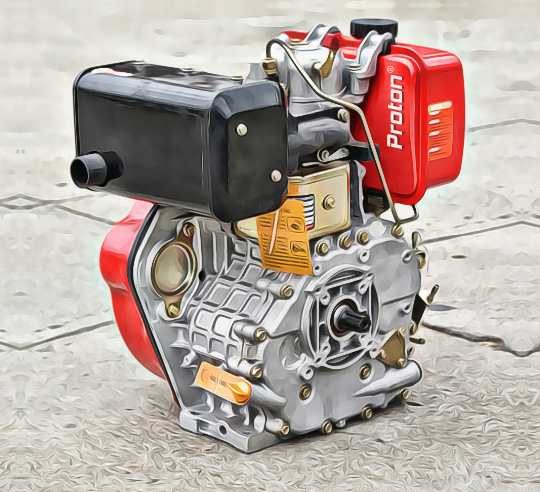 Prieiga prie daliųGarantuojame, kad įsigytam agregatui turėsime visą atsarginių dalių asortimentą – tai deklaracija skirta klientams, kurie bijo dėl detalių prieinamumo jau pogarantiniu laikotarpiu. Garantuojame, kad turėsite prieigą prie dalių ateinančius 5 metus nuo garantijos pabaigos. Taip pat turite žinoti, kad agregatai naudoja komponentus, kurie savo ruožtu yra lengvai prieinami daugelyje Europos šalių.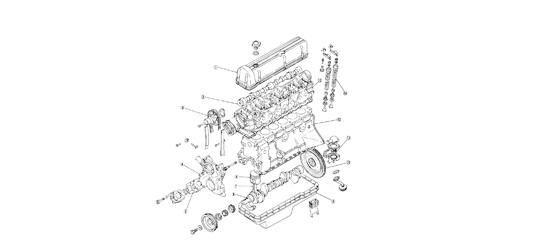 Draugiškas aptarnavimasPrie agregato pridedamas originalus, skaidrus grafikas, kuriame pateikiama paslaugų veikla. Reguliarus jų veikimas užtikrins įrenginio veikimą daugelį metų. Svarbu tai, kad, atsižvelgdami į klientų nuomonę, suteikiame galimybę savarankiškai keisti alyvas ir filtrus neprarandant garantijos, taip sumažinant autorizuotų servisų išlaidas ateityje. Klientui nusprendus įrenginį aptarnauti mūsų įmonėje, baigus darbus generatorius pristatomas į tam skirtą vietą. Daugumą paslaugų užsakymų atliekame vos per 48 valandas!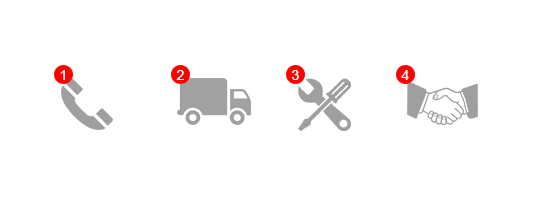 TAUPYKITE Darbo ekonomikaMūsų elektros generatoriuose naudojami varikliai pasižymi nepaprasta darbo ergonomika, dėl kurios sunaudojama mažiau degalų (iki 3 kartų mažiau!) nei elektros generatoriai su benzininiu varikliu.Paveikslėlyje parodytas toks ekonomiškumas: 8 valandų agregato darbas sutaupo 73 PLN, tai yra net 8993 PLN už 1000 darbo valandų!1 pav. Realių degalų sąnaudų modeliavimas tarp standartinio 6 kW benzininio generatoriaus ir Proton dyzelinio generatoriaus.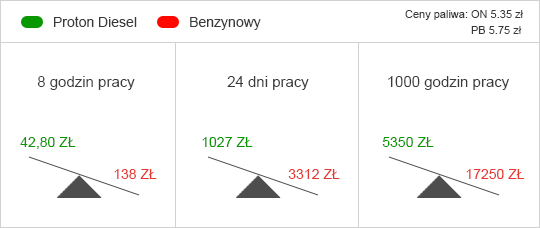 TARNAVIMO LAIKAS Patikimas generatoriusProton Oasis 1 generatoriuose naudojami generatoriai komplektuojami su 100% varinėmis apvijomis, kurios yra optimaliausios ir padidina generatoriaus ilgaamžiškumą bei sumažina problemų skaičių. 

Kad generatorius būtų patikimas, jis turi būti aušinamas. Senesnį įrenginį lengva pastebėti, daugiausia dėl to, kad naudojama išorinė ventiliatoriaus mentė, kuri yra ant sparnuotės veleno iškart už skriemulio. Mūsų aušintuvo atveju naudojami naujausi, efektyviausi metodai – aliuminio korpuso viduje įtaisyti aušinimo ventiliatoriai. Generatorius turi įmontuotą AVR + įtampos stabilizatorių, aprašytą vėliau.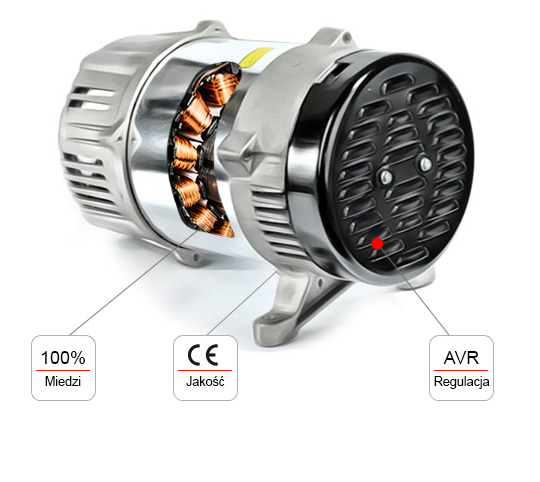 DARBO SAUGA Sinusoidinė bangos formaKą tai reiškia jums? „Proton 1 Oasis“ generatorių rinkinys turi įmontuotą skaitmeninį įtampos reguliatorių (AVR), kuris sumažina visus jo svyravimus, todėl galite saugiai maitinti:KompiuterisVisa buitinė technikaVisa biuro technikatelevizoriusUPSBet kokie vairuotojai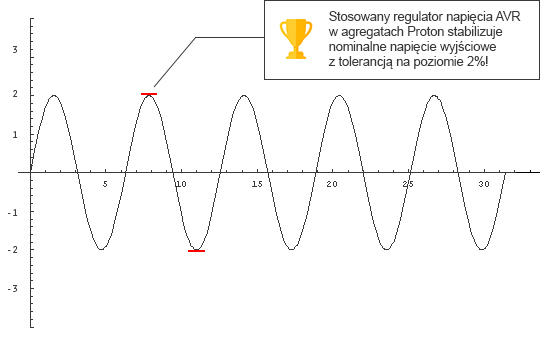 2 METŲ GARANTIJAPapildomi privalumai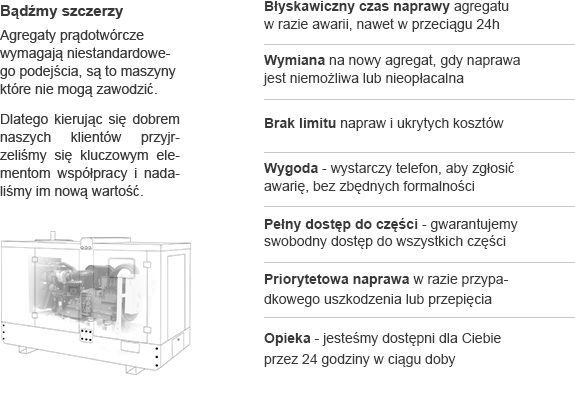 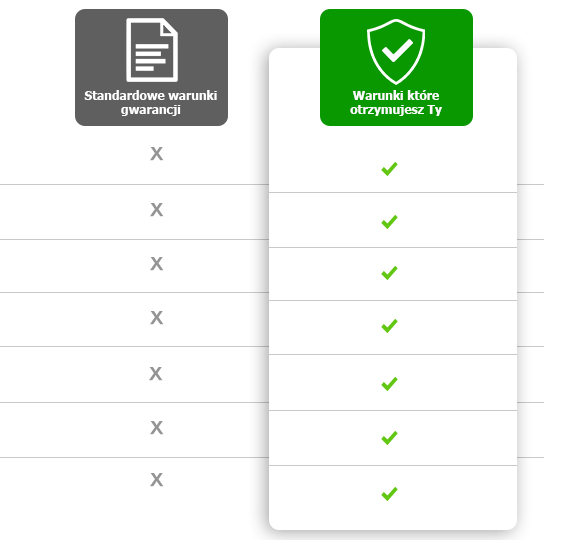 PLATUS ĮRANGA Ir dar daugiau naudos...Kaip buvo pristatyta pradžioje – norint pilnai išnaudoti Proton 1 Oasis aušintuvą, klientui nereikia apsirūpinti jokiomis papildomomis detalėmis, tačiau norint ilgai mėgautis gaminiu, žvelgti į ateitį – filtrai yra elementai, kurie susidėvėti. Komplektacijoje su generatoriumi gausite papildomą oro, tepalų ir kuro filtrą ir daug daugiau. Žiūrėkite žemiau, kas dar įtraukta į rinkinį:BaterijaOro filtrasAlyvos filtrasKuro filtrasDabartinės paslaugos raktaiĮrenginio valdymo nuotolinio valdymo pultaiKištukai
* Prie aukščiau nurodytos įrenginio įrangos pridedama naudojimo instrukcija ir visi informaciniai ženklai ant įrenginio lenkų kalba.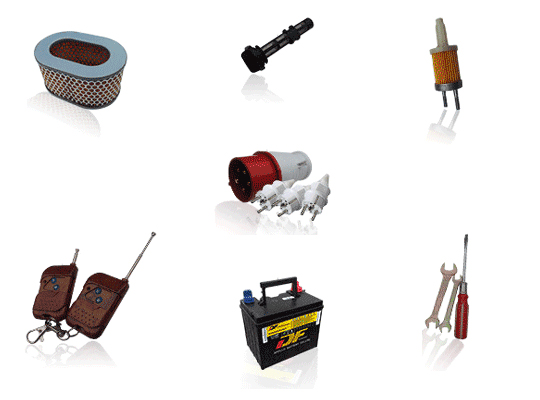 „Proton Oasis“ specifikacijos 1VEIKLAME 14 METŲ Mūsų klientaiŠis žemėlapis yra mūsų dabartinės veiklos pristatymas, 99% orientuotas į Lenkijos teritoriją. Esame Lenkijos įmonė ir per daugelį metų padėjome tūkstančiams įmonių ir žmonių, ieškančių agregatų namų reikmėms.Kokiomis sąlygomis veikia mūsų agregatai?Vienos šeimos namaiRestoranaiViešbučiaiBiuraiLauko renginiaiŪkiaiVištosServerių patalposViešojo naudojimo įstaigosGamybos gamyklosUniversitetaivisur, kur reikalinga nuolatinė prieiga prie elektros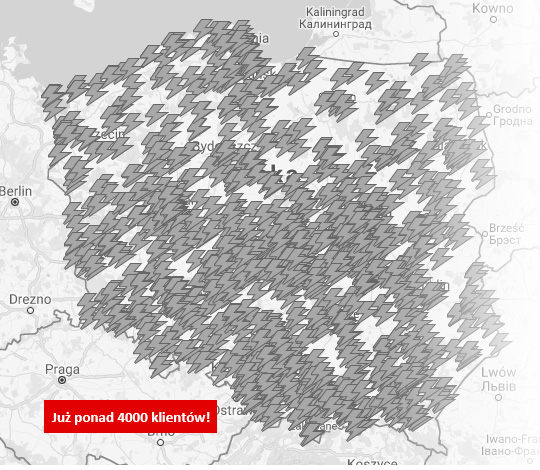 MES NEBIJOME IŠŠŪKIŲ Bendradarbiavimas su reikliausiaisLodzės technologijos universitetas patikėjo, kad mūsų agregatai veiktų kaip avarinis maitinimo šaltinis sumušęs rekordą perskridęs Afriką elektromobilis (100% pagamintas Technologijos universitete!). Mūsų agregatai aktyviai dalyvauja klimato kaitos tyrimuose Poliarinė stotisjuos. Stanislovas Baranovskis Špicbergene Norvegijoje, kuriuos sunkiomis oro sąlygomis vykdo Vroclavo universitetas.Mūsų agregatai taip pat naudojami kaip papildoma įranga specialios transporto priemonėsgaisrinių mašinų tipas. Šie automobiliai dirba visoje Lenkijoje ir užsienyje. Jų darbo specifika yra ekstremali, o galimybė naudotis elektra yra itin svarbi.Techniniai duomenysVertėVardinė galia7000 vatų (8,75 kVA)Maksimali galia (iki 15 minučių)7600 vatų (9,5 kVA)Sukurtas triukšmo lygis70-72dBĮtampaVienfazis, 230VDažnis50 HzKuro bako talpa12lKuro tipasDyzelinasDegimas1,1 l per valandą (veikia esant 90 % didžiausios galios)Leistinas aušintuvo veikimo ciklas6 valandosAušinimo laikas prieš kitą cikląTrisdešimt minučiųDarbas su pilnu baku10-12 valandųGalimybė išmetamąsias dujas išvesti už pastato ribųTaipVariklio parametraiVariklio tipasDyzelinasCilindrų skaičius1Tiesioginis įpurškimasTaipAušinimo tipasOrasPoslinkis478 cc3Apsisukimų skaičius per minutę (RPM)3000Automatinis greičio valdymasTaipAlyvos lygio jutiklisTaipAlyvos slėgio jutiklisTaipLaiko tipasVožtuvas varomas krumpliaračioTepimo būdasPriverstinis, alyvos siurblio variklisStarteris800WAlyvos keptuvės talpa1,6lSiūlomas aliejus10W40 Castrol Edge, pusiau sintetinisVožtuvo tipasElektromagnetinis, valdomas vienu elektromagnetuFunkcijosIntegruotas i-AVR (2%)TaipSavaiminis rezervato užsidegimasNeprivalomaNuotolinio valdymo pultasTaip, atviroje erdvėje iki 90 mBagažinės tipasElektrinisKaitinimo žvakėsTaipAlyvos jutiklisTaipKuro matuoklisTaipVoltmetrasTaip - elektrinisAmpermetrasTaip - elektrinisSrovės apsaugaC32Valandų skaitiklisTaip - elektrinisBaterija30 AhTransporto komplektasTaip (ratai)MatmenysRato skersmuo Ø8 cmIlgis92 cmPlotis52 cmAukštis70 cmBendras svoris170 kgGrynas svoris160 kg